Academic Advisor Confirmation Form International Degree Program on Energy EngineeringNational Cheng Kung UniversityDeadlines for Submission:A: Master Program:30th of September if student first enrolled in Fall Semester (1st Semester of an Academic Year)10th of March if student first enrolled in Spring Semester (2nd Semester of an Academic Year)B: Ph.D. Program:Upon submission of the first application form for Ph.D. qualifying exam.A. Student’s Information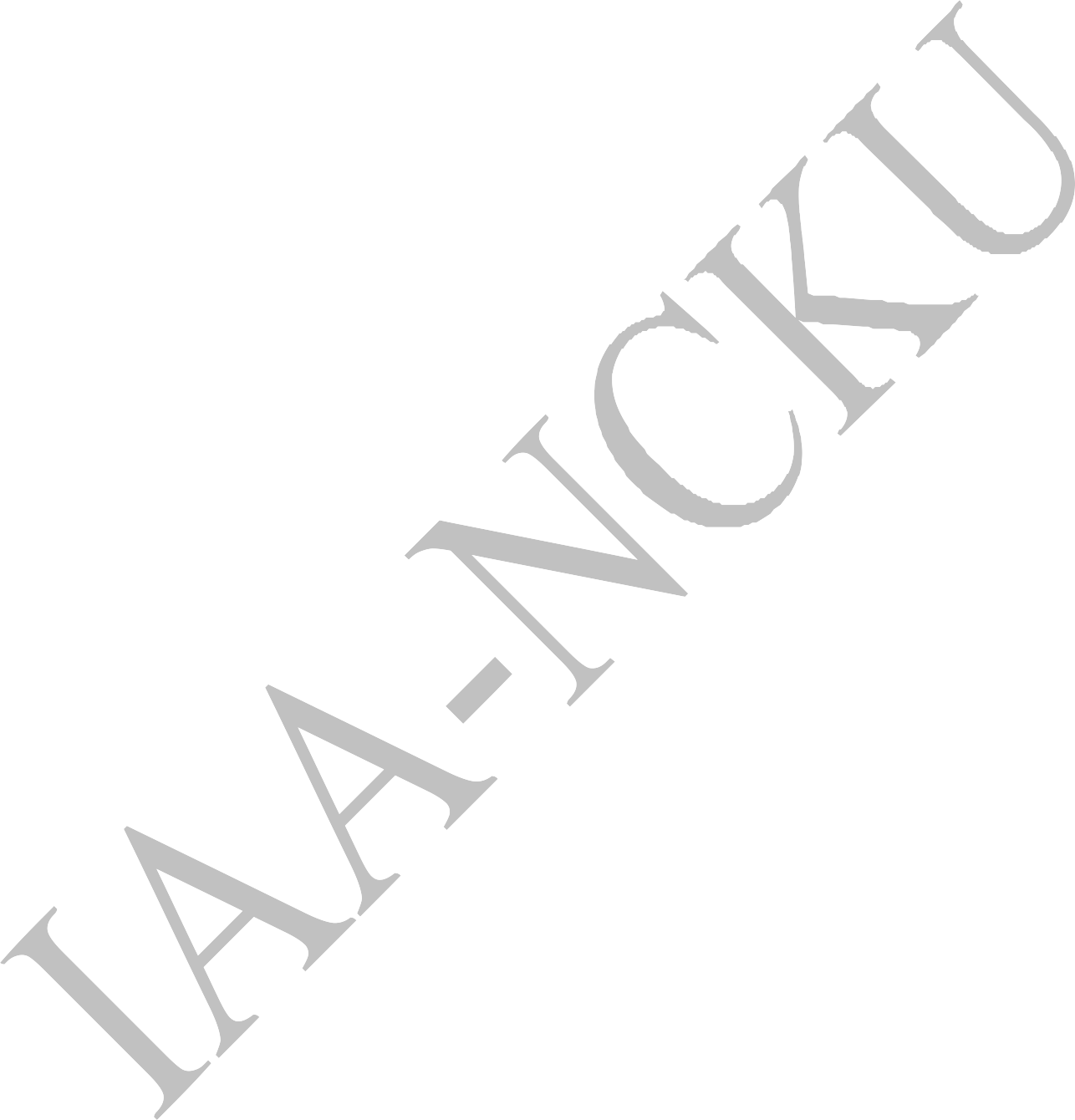 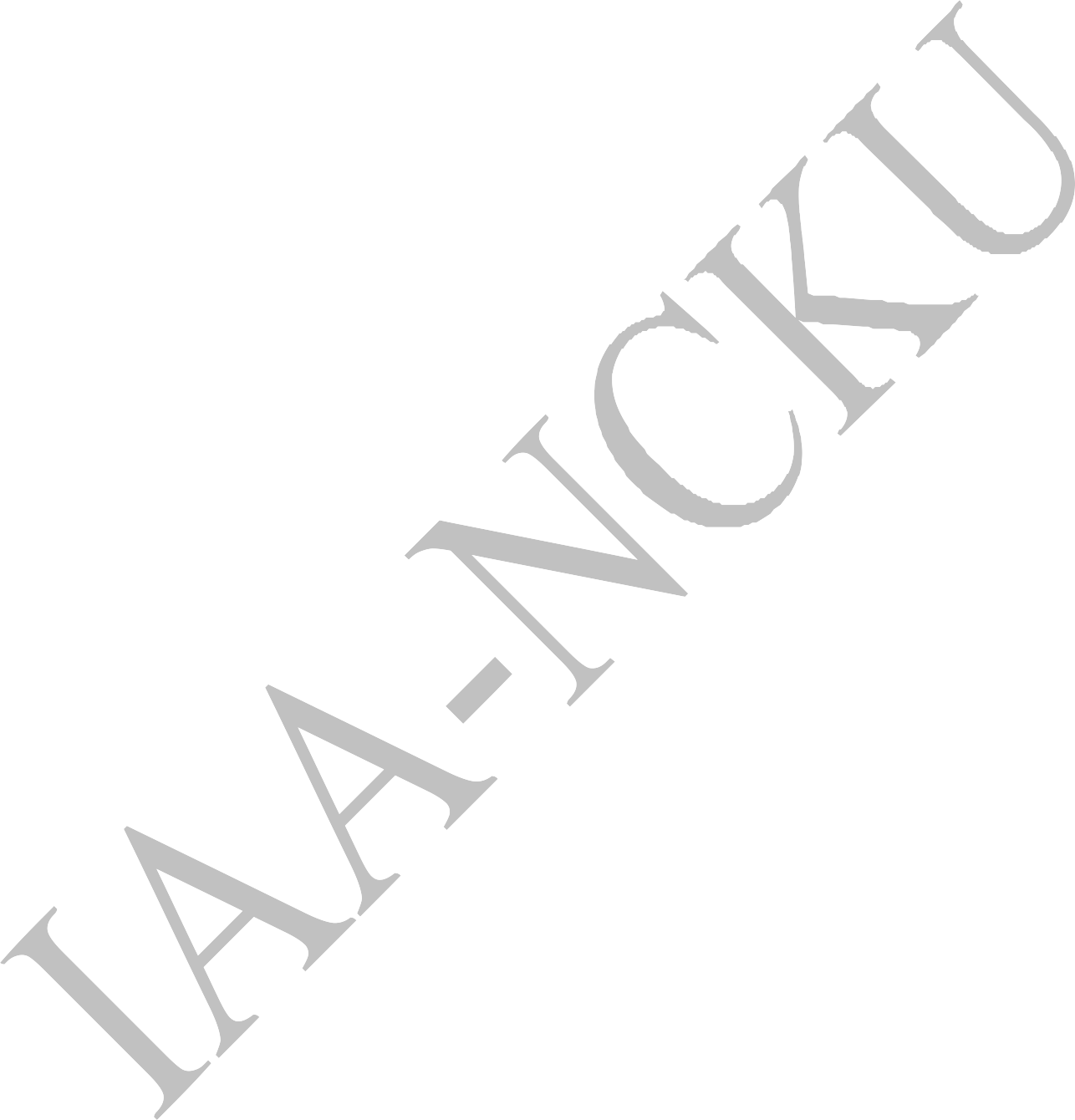 Name:Student ID No. :Student ID No. :Specialized Group:Currently Employed : YNCurrently Employed : YNCompany/ Organization:Company/ Organization:Position:Current Address:Landline Phone No. :Permanent Address:CellphoneNo. :Lab’s Room No. :Lab’s Phone No.Lab’s Phone No.E-mail: :University of Previous Degree:University of Previous Degree:Department/ Faculty:Name of Contact Person in Case of Emergency:Landline Phone No. :Landline Phone No. :Name of Contact Person in Case of Emergency:CellphoneNo. :CellphoneNo. :Advisor:(Sig.)Date: (MM/DD/YYYY)Thesis Direction:Seal of Department Academic Office:Department Academic Officer:Chairman:Time of Change:Academic Year	, Fall/ Spring Semester Date: (MM/DD/YYYY)Current advisor:(Sig.)Date: (MM/DD/YYYY)New advisor:(Sig.)Date: (MM/DD/YYYY)Chairman:(Sig.)Date: (MM/DD/YYYY)